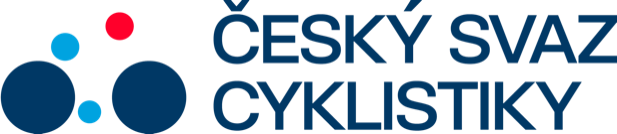 Praha, 16.7.2023Tisková zpráva Českého svazu cyklistikyStříbro Veroniky Jaborníkové na ME v keirinuPo dvou čtvrtých místech a po stříbru v týmovém sprintu se Veronika Jaborníková rozloučila s evropským dráhovým šampionátem juniorských kategorií a kategorií U23 v portugalské Anadii další stříbrnou medailí, tentokrát v keirinu U23. Ve finále nestačila pouze na Němku Clara Schneiderová.Její sestra Anna Jaborníková skončila v malém finále druhá, celkově tedy obsadila osmou příčku. Ve stejné disciplíně mužů U23 byl Jakub Malášek jedenáctý a Matěj Hytych třináctý. Velmi dobře si vedli i junioři Adam Bittman a Jan Podařil, kteří v madisonu obsadili páté místo. „Pro Veroniku to byl jeden z nejnáročnějších závodů, jaký kdy jela. V pátém dnu závodění už bojovala s únavou, ale zachovala chladnou hlavu a probojovala se do finále. Ve finále to byl strašně těsný dojezd. Verča si pohlídala v posledním kole třetí pozici a na pásce to tam hodila a je z toho stříbro," řekl reprezentační kouč Lubomír Vojta.Výsledky:Muži U23:Keirin:1. Bianchi (It.), 2. Livanos (Řec.), 3. van Loon (Niz.), ...11. Malášek, 13. Hytych (oba ČR).Madison:1. Rakousko (Kokas, Schmidbauer) 68, 2. Belgie 61, 3. Německo 51, ...10. ČR (Křenek, Štec) 3.Ženy U23:Keirin:1. Schneiderová (Něm.), 2. V. Jaborníková (ČR), 3. Bilecká (Ukr.), ...8. A. Jaborníková (ČR).Madison:1. Británie (Leechová, Lerwisová) 48, 2. Belgie 19, 3. Španělsko 12, ...9. ČR ( Bártová, Němcová) -17.Junioři:Madison:1. Itálie (Fiorin, Sierra) 43, 2. Británie 34, 3. Belgie 27, ...5. ČR (Bittman, Podařil) 4.Juniorky: Madison:1. Británie (Lloydová, Sharpová) 29, 2. Belgie 25, 3. Německo 23, ...10. ČR (Müllerová, V. Jadrná) -60.FOTO: Martin Straka (V. Jaborníková na MS Dráha Paříž 2022)Kontakt pro média:Martin Dvořák						 Marketing & Events			+420 776 697 243dvorak@ceskysvazcyklistiky.cz	ČESKÝ SVAZ CYKLISTIKY / Federation Tcheque de CyclismeNad Hliníkem 4, Praha 5, 15000, Česká republikaIČO: 49626281Telefon: +420 257 214 613Mobil:   +420 724 247 702e-mail:  info@ceskysvazcyklistiky.czID datové schránky: hdj5ugx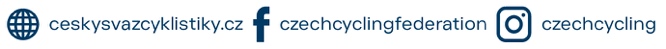 